ПОСТАНОВЛЕНИЕ №    30От «11» апреля  2016 гс. ЧендекО Порядке  утверждения, реализации муниципальных  программ МО «Чендекское сельское поселение».В  соответствии  с  Федеральным  законом от  06.10.2003 г   № 131-ФЗ  «  Об общих принципах органов  местного самоуправления в Российской Федерации» и Кодексом Российской Федерации постановляю:                                                         П о с т а н о в л я ю:Принять Порядок утверждения, реализации муниципальных программ МО «Чендекское сельское поселение».( Прилагается)Порядок утвержденный Постановлением от 03.02.2014 года № 20 и все изменения к нему утрачивают силу с момента вступления в силу настоящего Постановления.Возложить ответственность за исполнением настоящего Постановления на экономиста Сельской администрации Чендекского сельского поселения Т.В. Усольцеву.Настоящее Постановление подлежит обнародованию и вступает в силу с момента его обнародования.      5.         Контроль за исполнением  постановления оставляю за собой. Глава Сельской администрации Чендекского  сельского поселения:                                   А.В Ошлакова1. Настоящий Порядок определяет требования к содержанию, порядку разработки, утверждения, реализации и контроля за исполнением муниципальных программ Чендекского сельского поселения.2. Основные понятия, применяемые в настоящем Порядке.Муниципальная  программа  (далее - программа) - увязанный по ресурсам, исполнителям и срокам осуществления комплекс научно-исследовательских, опытно-конструкторских, производственных, социально-экономических, организационно-хозяйственных и других мероприятий, обеспечивающих эффективное решение конкретных задач в области  экономического, экологического, социального и культурного развития Чендекского сельского поселения.Муниципальный заказчик программы (руководитель программы) ответственный за организацию разработки и реализации программы- Сельская администрация Чендекского сельского поселения.Исполнитель-координатор программы – Сельской администрация Чендекского сельского поселения, обеспечивающая реализацию программы и осуществляющая координацию действий исполнителей программы.Для программ, имеющих более одного муниципального заказчика, определяется муниципальный  заказчик-координатор.Муниципальный заказчик-координатор программы осуществляет координацию деятельности муниципальных заказчиков по подготовке и реализации программных мероприятий, а также по анализу и рациональному использованию средств бюджета  Чендекского сельского поселения.Муниципальный  заказчик-координатор несет ответственность за подготовку и реализацию программы в целом. Разработчики программы – Сельской администрация Чендекского сельского поселения, предприятия и организации независимо от организационно-правовой формы и формы собственности, отвечающие за подготовку и согласование проекта муниципальной программы.3.  В работе с программами выделяются следующие основные этапы:- отбор проблем для программной разработки;- принятие решения о разработке программы и ее формирование;-  утверждение программы;-   управление реализацией программы;-  мониторинг и  контроль за  ходом выполнения программы.Отбор проблем для программной разработкиОтбор проблем для программной разработки4. Инициаторами постановки проблем для решения программными методами  могут выступать Сельский Совет депутатов Чендекского сельского поселения, Сельская администрация Чендекского сельского поселения,  организации, независимо от организационно-правовой формы и формы собственности, граждане.   Необходимость решения проблем программными методами определяется федеральными законами, законами Республики Алтай, указами и распоряжениями Президента Российской Федерации, постановлениями и распоряжениями Правительства Российской Федерации,   постановлениями и распоряжениями главы Усть-Коксинского района, решениями Сельского Совета депутатов Чендекского сельского поселения, постановлениями  главы Чендекского сельского поселения, постановлениями, распоряжениями главы Сельской администрации Чендекского сельского поселения.5. Отбор проблем для программной разработки и решения на муниципальном уровне определяется следующими факторами:-      значимость проблемы;-   отсутствие возможности комплексно решить проблему в приемлемые сроки за счет использования действующего рыночного механизма и необходимость муниципальной поддержки для ее решения; -  принципиальная новизна и высокая эффективность программных мероприятий, необходимых для решения проблемы; -   взаимоувязанность программных мероприятий, обеспечивающих целевое управление межотраслевыми связями технологически сопряженных отраслей и производств  в ходе их решения;  - соответствие системе целей и задач деятельности Сельской администрации Чендекского сельского поселения.При обосновании  необходимости решения проблем программными методами должны учитываться приоритеты и цели социально-экономического развития Чендекского сельского поселения.6. Предложения  с развернутой пояснительной запиской о необходимости программной разработки проблемы с социально-экономическим и технико-экономическим обоснованием направляются инициатором разработки программы в Сельскую администрацию Чендекского сельского поселения.Предложения    должны  содержать:-  наименование проблемы и анализ причин ее возникновения;- обоснование соответствия решаемой проблемы и целей программы приоритетным задачам социально-экономического развития Чендекского сельского поселения;- возможные варианты решения проблемы, оценка преимуществ и рисков, возникающих при различных вариантах решения проблемы;-  цели и задачи программы, целевые индикаторы и показатели, позволяющие оценивать ход реализации целевой программы по годам;- проблемы, возможные сроки их реализации;- потребность в финансовых ресурсах и возможные источники их обеспечения;- возможные варианты форм и методов управления реализацией целевой программы;- предварительную оценку социально-экономической эффективности и последствий от реализации программы, соответствия программных мероприятий экологическим и иным требованиям;- наименования предполагаемых муниципальных заказчиков и разработчиков программы.В случае несогласия с представленными предложениями глава Сельской администрации Чендекского  сельского поселения направляет инициатору обоснованное заключение о нецелесообразности программной разработки решения проблемы.7. Сельская администрация Чендекского сельского поселения по результатам рассмотрения направленных материалов и заключений по ним принимает решение о необходимости  или необоснованности решения проблемы программным методом.В случае положительного решения о необходимости решения проблемы программным методом, главой Сельской администрации Чендекского сельского поселения  издается постановление о необходимости формирования соответствующей программы и определяет ее руководителя.8. Основанием для разработки программы является постановление главы Сельской администрации Чендекского сельского поселения, которое определяет наименование программы, руководителя (разработчики программы) и состав рабочей группы по разработке программы.Руководитель (разработчики программы)  программы несет ответственность за своевременную и качественную его подготовку.9. Проект программы оформляется в соответствии с утвержденным постановлением  главы Сельской администрации Чендекского сельского поселения  Типовым макетом программы (согласно приложение N 3)10. К проекту программы прилагаются:1) пояснительная записка, включающая социально-экономическое и технико-экономическое обоснование целесообразности реализации программы;2) предварительная бюджетная заявка на ассигнования из бюджета Чендекского сельского поселения для финансирования программы на очередной год;3) заключение бухгалтерии сельской администрации о наличии финансовых ресурсов в среднесрочной перспективе на реализацию программы.В проекте программы необходимо обеспечить взаимоувязанность мероприятий и очередность их проведения с проектируемыми объемами финансовых ресурсов, а также согласованность и комплексность решения муниципальных задач. Программные мероприятия, их финансирование должны быть конкретизированы на ближайшие  4 года.                                               III. Утверждение  и реализация программы11. Муниципальная программа утверждается постановлением  главы Сельской администрации Чендекского сельского поселения.Объем бюджетных ассигнований на реализацию программ утверждается решением Сельского Совета депутатов Чендекского сельского поселения «О бюджете Чендекского сельского поселения в составе ведомственной структуры расходов бюджета по соответствующей каждой программе  статье расходов бюджета Чендекского сельского поселения   в соответствии с постановлением  главы Сельской администрации Чендекского сельского поселения, утвердившим программу.Муниципальная программа может включать в себя несколько подпрограмм, направленных на решение конкретных задач в рамках программы. Деление программы на подпрограммы осуществляется исходя из масштабности и сложности решаемых проблем, а также необходимости рациональной организации их решения.Долгосрочная программа разрабатывается на срок 4 и более  года.По каждой муниципальной программе ежегодно проводится оценка эффективности ее реализации. По результатам указанной оценки Сельская администрация Чендекского сельского поселения не позднее, чем за один месяц до дня внесения проекта решения на очередной финансовый год и плановый период о бюджете Чендекского сельского поселения в Сельский Совет депутатов Чендекского сельского поселения  может быть принято решение о сокращении, начиная с очередного финансового года, бюджетных ассигнований на реализацию программы, приостановлении или о досрочном прекращении ее реализации.В случае принятия  решения уменьшения или досрочного прекращения и при наличии заключенных во исполнение соответствующих программ муниципальных контрактов в бюджете Чендекского сельского поселения  предусматриваются бюджетные ассигнования на исполнение расходных обязательств, вытекающих из указанных контрактов, по которым сторонами не достигнуто соглашение об их прекращении.12. Программы, предлагаемые к финансированию начиная с очередного финансового года, подлежат утверждению главой  Сельской администрации Чендекского сельского поселения  не позднее одного месяца до дня внесения проекта решения о бюджете Чендекского сельского поселения  на соответствующий год  в Сельский Совет  депутатов Чендекского сельского поселения.IV. Финансирование программы13. Утвержденные муниципальные программы реализуются за счет средств бюджета Чендекского сельского поселения, а также  для решения задач муниципальной целевой программы могут привлекаться внебюджетные источники, средства федерального, республиканского бюджетов и бюджета МО «Усть-Коксинский район».14. Муниципальные заказчики  (муниципальные заказчики-координаторы), исполнители программ  вновь принятых и уже реализуемых программ  с учетом хода их реализации в текущем году,  проведения с исполнителями предварительного согласования вопроса о размещении заказов для муниципальных нужд  уточняют объем необходимых средств для финансирования программ в очередном финансовом году и представляют ежегодно до 1 июля   заявки с обоснованиями потребностей в ресурсах  для достижения  цели и результатов программы.Сельская администрация Чендекского сельского поселения   предоставляет бюджетные заявки на выделение ассигнований для финансирования мероприятий муниципальной программы (далее - бюджетная заявка)  К бюджетной заявке прилагается пояснительная записка, которая должна включать:- ожидаемые результаты выполнения мероприятий и оценку их эффективности в текущем финансовом году;-   ожидаемые результаты и оценку эффективности мероприятий, намечаемых к реализации в очередном финансовом году.В случае, если срок реализации программы заканчивается в текущем году, а намеченные мероприятия не выполнены, в пояснительную записку включаются объяснение о причинах невыполнения мероприятий и предложения о необходимости продления срока реализации или разработки новой программы с соответствующими обоснованиями.15. На основании бюджетных заявок, представленных руководителями, исполнителями программ уже реализуемых и вновь принятых программ,     с учетом возможностей   бюджета Чендекского сельского поселения, до 1 августа  текущего года формируют сводный перечень программ, принимаемых к финансированию из  бюджета Чендекского сельского поселения  на очередной финансовый год, с указанием возможного объема  финансирования мероприятий программ в очередном финансовом году.16. Сводный перечень программ, принятых к финансированию из  бюджета  Чендекского сельского поселения  на очередной финансовый год, с указанием объемов финансирования мероприятий по их реализации в очередном финансовом году оформляется отдельным приложением к решению Сельского Совета депутатов Чендекского сельского поселения о бюджете Сельской администрации Чендекского  сельского поселения на очередной финансовый год.17. Постановление главы Сельской администрации Чендекского  сельского поселения, которым утверждается программа, является основанием для финансирования мероприятий программы.V. Управление реализацией программы и контроль  за ходом ее выполнения18. Руководитель  программы несет ответственность за ее реализацию, конечные результаты, и эффективное использование выделяемых на выполнение программы финансовых средств.19. Формы и методы управления реализацией программы определяются ее руководителем.20. Руководитель программы ежегодно уточняет показатели и затраты по программным мероприятиям, механизм реализации программы, состав исполнителей с учетом выделяемых на ее реализацию финансовых средств.21. При продлении срока реализации  программы, который истекает в текущем году,  а также при включении в программу новых подпрограмм их утверждение осуществляется в порядке, установленном для разработки и реализации программ.  Изменения в программу вносятся  постановлением главы Сельской администрации Чендекского сельского поселения.22. Исполнитель программ направляет главе Сельской Администрации Чендекского сельского поселения отчеты о ходе работ по реализации программ и эффективности использования финансовых средств.В целях формирования отчета руководитель муниципальной программы обеспечивает получение необходимых отчетных данных о ходе реализации программы от исполнителей ее мероприятий.23. Годовой отчет должен содержать:- информацию о выполнении мероприятий с указанием исполнителей и объемов их финансирования за счет средств  бюджета  Чендекского сельского поселения (приложение N 1);-  информацию о результатах реализации муниципальной программы (приложение N 2);-  аналитическую справку о ходе реализации программы за год.Аналитическая справка включает в себя следующую информацию:а) наименования программы и включенных в нее подпрограмм, муниципальные заказчики, сроки и этапы реализации программы и подпрограмм;б) основные цели и задачи программы (подпрограмм) на отчетный год. Индикаторы и показатели на отчетный год;в) предусмотренный решением Сельского Совета депутатов Чендекского сельского поселения объем финансирования на отчетный год за счет средств   бюджета Чендекского сельского поселения;г) ключевые мероприятия, предусмотренные утвержденной программой в отчетном году, с указанием конкретных основных мероприятий, предусмотренных к реализации в отчетном году по направлениям - муниципальные капитальные вложения и текущие расходы;д) конкретные значимые результаты реализации программных мероприятий в отчетном году;е) оценка хода реализации программы с анализом соответствия достигнутых результатов целям и задачам отчетного года и уровня достижения индикаторов и показателей за отчетный год, в соответствии с установленными при утверждении программы.Дается оценка эффективности результатов реализации программы, оценка влияния фактических результатов реализации программы (подпрограммы) на различные сферы экономики поселения;ж) при отклонении фактических результатов реализации программы от плановых значений указываются причины отклонения, при этом указываются перечень и причины невыполненных мероприятий, влияние невыполнения на достижение целей программы в отчетном году, меры, принимаемые муниципальным заказчиком по устранению причин невыполнения мероприятий;з) расходование бюджетных средств за отчетный год.Указываются данные о использовании и объемах средств  бюджета Чендекского  сельского поселения по направлениям финансирования программы.Необходимо указать причины различия фактически полученных средств из  бюджета Чендекского сельского поселения, направленных на реализацию программы, от планового значения (при наличии).Данные об использовании и объемах средств муниципального бюджета Чендекского  сельского поселения по направлениям финансирования программы (подпрограммы) за отчетный год представляются по форме согласно приложению № 1 к настоящему Порядку;и) предложения муниципальных заказчиков по совершенствованию механизма управления программой (подпрограммой), внедрению новых форм и методов работы, повышающих эффективность их реализации.к) оценку эффективности реализации муниципальной программы проводить ежегодно до 1 апреля следующего за отчетным периодом года.Срок представления годового отчета - до 20 января следующего за отчетным периодом года.24. На основании представленных годовых отчетов экономист Сельской администрации Чендекского сельского поселения проводит анализ эффективности реализации программ.В случае нарушения срока реализации программы,  несоответствия результатов выполнения  программы    индикаторам и показателям эффективности, предусмотренным  утвержденной программой,  отдел Бухгалтерии Чендекского сельского поселения  вносит предложения  о целесообразности продолжения  финансирования программ или  об их прекращении. 25. По программе, срок реализации которой завершается в отчетном году, муниципальный заказчик, а при наличии нескольких муниципальных заказчиков - муниципальный заказчик-координатор подготавливает и до 1 февраля следующего за отчетным периодом года, отчет о выполнении программы, эффективности использования финансовых средств за весь период ее реализации. 26. Руководители программ ежегодно, до 1 марта следующего за отчетным периодом года, представляют  в Сельский Совет депутатов Чендекского сельского поселения информацию о ходе реализации программ за отчетный год, для последующего анализа и предоставления в Сельскую администрацию Чендекского сельского поселения.27. Предусматривается проведение финансово-экономической   экспертизы муниципальной программы контрольно- счетным органом.28.  Совет депутатов имеет право на рассмотрение проектов муниципальных программ и   проектов внесения  в них изменений, по результатам которого принимает решение      рекомендательного характера. В течение 10 дней предложение рассматривается  главой Сельской администрации Чендекского сельского поселения и дается мотивированный ответ.ПРИЛОЖЕНИЕ  № 1к Порядку разработки, утвержденияи реализации муниципальных программ Чендекского сельского поселенияОБЪЕМЗАТРАТ НА РЕАЛИЗАЦИЮ  МУНИЦИПАЛЬНОЙ ПРОГРАММЫ_____________________________________________________________________________________ (наименование муниципальной программы, годы ее реализации, муниципальный  заказчик)В 20__ ГОДУ ЗА ПЕРИОД С ___________________ ПО ___________________ (тыс. рублей)ПРИЛОЖЕНИЕ  № 2к Порядку разработки, утвержденияи реализации муниципальных программ Чендекского сельского поселенияИНФОРМАЦИЯО РЕЗУЛЬТАТАХ РЕАЛИЗАЦИИ МУНИЦИПАЛЬНОЙ ПРОГРАММЫВ 20__ ГОДУ__________________________________________________________________________________________(наименование муниципальной  программы)Показатели и параметры, отражающие результаты реализации муниципальной программы<*> Причины отклонения полученных результатов (при наличии). ПРИЛОЖЕНИЕ  №3к Порядку разработки, утвержденияи реализации муниципальных программ Чендекского сельского поселенияУТВЕРЖДЕНпостановлением  главы Чендекского сельского поселения от 11.04.2016г. №30ТИПОВОЙ МАКЕТМуниципальной   программы Чендекского сельского поселенияОбщие положенияТиповой макет муниципальной  программы Чендекского сельского поселения   (далее - программа) обеспечит методологическое единство программ, согласование их с муниципальной стратегией  социально- экономического развития Чендекского сельского поселения и эффективность использования финансовых средств.Основной целью программы является решение ключевых социально-экономических проблем Чендекского сельского поселения  и повышение на этой основе уровня жизни и обеспечения занятости населения, развития производственного, трудового и интеллектуального потенциала. Решение проблем основывается на использовании программно метода с учетом основных направлений стратегии социально-экономического развития Усть-Коксинского района,  а также прогнозов социально-экономического развития Чендекского сельского поселения.Структура программыТиповой макет программы включает в себя следующие разделы:I. Паспорт программы.II. Основное содержание.III. Приложения к программеI. Паспорт программыПаспорт программы содержит краткие сведения о программе, включая ее основные параметры, по следующей форме:II. Основное содержание1. Содержание проблемы и обоснование необходимости ее решения программными методами2. Основные цели, задачи, сроки и этапы  реализации программы3. Система программных мероприятий4. Нормативное  обеспечение программы5. Механизм реализации программы6. Оценка эффективности реализации программы III. Приложения к программеРЕСПУБЛИКА АЛТАЙУСТЬ-КОКСИНСКИЙ РАЙОНСЕЛЬСКАЯ АДМИНИСТРАЦИЯЧЕНДЕКСКОГО  СЕЛЬСКОГО ПОСЕЛЕНИЯ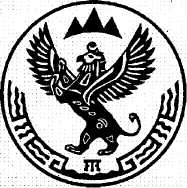 АЛТАЙ РЕСПУБЛИКАКОКСУУ-ООЗЫ АЙМАКЧЕНДЕКТЕГИ  JУРТ JЕЗЕЕЗИНИНАДМИНИСТРАЦИЯЗЫ649470 с.Чендек, ул. Садовая , 15 , тел.8(38848) 25-4-35факс.8(38848) 25-4-42, E-mail: chendek-ra@yandex.ru649470 с.Чендек, ул. Садовая , 15 , тел.8(38848) 25-4-35факс.8(38848) 25-4-42, E-mail: chendek-ra@yandex.ru649470 с.Чендек, ул. Садовая , 15 , тел.8(38848) 25-4-35факс.8(38848) 25-4-42, E-mail: chendek-ra@yandex.ruУтверждено Постановлением главы Сельской администрацииЧендекского сельского поселения от 11.04.2016г.   № 30ПОРЯДОКРАЗРАБОТКИ, УТВЕРЖДЕНИЯ И РЕАЛИЗАЦИИ МУНИЦИПАЛЬНЫХ ПРОГРАММ ЧЕНДЕКСКОГО СЕЛЬСКОГО ПОСЕЛЕНИЯ2016 годНаименование муниципальной программы, годы ее реализации ,муниципальные заказчикиИсполнительФинансовые средства, предусмотренные на реализацию программ из бюджета Чендекского сельского поселенияФинансовые средства, предусмотренные на реализацию программ из бюджета Чендекского сельского поселенияФинансовые средства, предусмотренные на реализацию программ из бюджета Чендекского сельского поселенияРезультаты реализации мероприятий программыНаименование муниципальной программы, годы ее реализации ,муниципальные заказчикиИсполнительПредусмотрено программой - всегоПредусмотреноРешением Собрания депутатов «О бюджете муниципального образования «___________________________________» по программе на текущий периодФактически про финансированоРезультаты реализации мероприятий программы123456№ п/пУтверждены  при принятии программы   	Разработаны   муниципальным заказчикам в  процессе     реализации    программы    	Фактически  полученные  результаты  	Оценка     полученных   результатов <*>12345Наименование программы               Инициатор разработкиРуководитель программы    (муниципальный  заказчик, муниципальный заказчик- координатор)Основные разработчики  программыОсновные цели программыОсновные задачи программы              	Сроки и этапы реализации  программы Структура программы, перечень подпрограмм,       основных направлений и мероприятий программИсполнители подпрограмм  и основных мероприятийОбъемы и источники  финансирования программыОжидаемые конечные результаты           реализации программы	Система организации контроля за исполнением программы